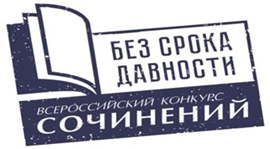 Методические рекомендации для членов жюри КонкурсаФормирование состава жюри КонкурсаЖюри всех этапов Конкурса по возможности формируется из числа: практикующих учителей русского языка и литературы, истории 
и обществознания со стажем работы не менее 5 лет;представителей методических служб, системы повышения квалификации и педагогов профильной высшей школы;представителей общественных организаций и средств массовой информации, чья деятельность соответствует тематике Конкурса.Желательно, чтобы члены жюри всех этапов Конкурса обладали достаточной квалификацией, позволяющей обеспечить компетентный уровень оценивания конкурсных сочинений.Работа жюри школьного, муниципального и регионального этаповФункции и полномочия жюри школьного, муниципального 
и регионального этапов Конкурса определяет Координатор. Они могут корректироваться с учетом регионального Положения, сформированного 
в субъекте Российской Федерации на основании Положения. Рабочая группа при руководстве Координатора определяет порядок формирования жюри и в очной или заочной форме знакомит членов жюри с критериями и показателями оценки конкурсных работ, обсуждает и согласовывает подходы к оцениванию. При этом необходимо учитывать оценочную шкалу Всероссийского конкурса сочинений «Без срока давности» 2022/23 учебного года. На усмотрение Координатора должность председателя жюри может быть назначаемой или выборной. В последнем случае члены жюри могут выбирать председателя открытым общим или закрытым общим голосованием. Каждое конкурсное сочинение, допущенное к прохождению в Конкурсе, оценивается не менее чем 3 членами жюри. В случае возникновения спорных вопросов голос председателя жюри является решающим. Жюри регионального этапа Конкурса в срок не позднее 
5-и календарных дней до начала федерального этапа Конкурса предоставляет протоколы, утверждающие индивидуальные результаты всех участников регионального этапа Конкурса, работы победителей регионального этапа Конкурса для передачи Организатору регионального этапа.Жюри регионального этапа Конкурса передает протоколы и оцененные конкурсные работы Организатору регионального этапа Конкурса в субъекте Российской Федерации, который определяет 4 победителей на основании рейтинговых списков жюри регионального этапа, по одному от каждой категории участников Конкурса для участия на федеральном этапе Конкурса, и обеспечивает подготовку работ победителей Конкурса для передачи Координатором через Личный кабинет Оператору в формате, определенном Оператором.При передаче документации с регионального на федеральный этап 
на листах оценивания победителей регионального этапа Конкурса 
и протоколах ставится подпись председателя жюри регионального этапа Конкурса и Координатора.Работа жюри федерального этапаНа федеральном этапе Оргкомитет на основании рекомендаций Оператора формирует по согласованию с учредителем Конкурса состав жюри федерального этапа Конкурса и утверждает его состав. Председатель жюри федерального этапа избирается или открытым общим голосованием, или на основании рекомендации учредителя Конкурса.Каждый член жюри оценивает работы методом случайной выборки 
в соответствии с утвержденными критериями в рамках только одной категории обучающихся. Каждая работа оценивается не менее чем 3 членами жюри.Член жюри федерального этапа дает аргументированные рекомендации (экспертные мнения) к представлению конкурсного сочинения на награждение, в том числе в конкретной номинации.Каждый член жюри федерального этапа своевременно вносит все необходимые данные в свой личный кабинет на официальном сайте Конкурса, который создается Оператором Конкурса.На основании оценок жюри федерального этапа автоматически формируются рейтинговые списки и определяются абсолютные победители и призеры Конкурса, в соответствии с установленной квотой из числа конкурсантов, набравших наибольшее количество баллов. Оператором определяются победители в номинациях в соответствии с рекомендациями жюри. В случае возникновения спорных вопросов решающим считается экспертное мнение председателя жюри федерального этапа.Зарубежные участники Конкурса и обучающиеся школ МИД не принимают участия в школьном и муниципальном этапах Конкурса. Ответственным за проведение регионального этапа Конкурса для зарубежных участников Конкурса и обучающихся школ МИД является Оператор. Зарубежные участники Конкурса и обучающиеся школ МИД направляют конкурсные работы с приложением сопроводительных документов на адрес электронной почты Оператора, указанной на официальном сайте Конкурса. В созданные на официальном сайте Конкурса личные кабинеты для зарубежных участников Конкурса 
и обучающихся школ МИД Оператор загружает по четыре работы победителей регионального этапа, набравшие по результатам оценки жюри наибольшее количество баллов, и сопроводительную документацию, в том числе протоколы оценивания и рейтинговые списки. Проверку на наличие неправомерного использования чужого текста без указания на автора 
и источник заимствований, наличие всей необходимой сопроводительной документации и автоматическое распределение конкурсных работ 
на проверку членам жюри организует Оператор. Причины, по которым работы не допускаются к участию 
в Конкурсе Жюри всех этапов Конкурса не допускают к участию в Конкурсе следующие работы:содержащие некорректные заимствования (неправомерное использование чужого текста без указания на автора и источник заимствований). В случае выявления высокого процента некорректных заимствований в конкурсном сочинении (более 25%) участник Конкурса лишается права на дальнейшее участие в Конкурсе; не соответствующие тематике или жанру Конкурса; не соответствующие ни одной из 4 категорий участников, предусмотренных Положением; содержащие оскорбительные высказывания в адрес организаторов, партнеров, других участников Конкурса, любых иных третьих лиц, фальсификацию исторических фактов или противоречащие основам общечеловеческих моральных норм;подготовленные с нарушением требований к их оформлению; отправленные с нарушением сроков представления; опубликованные ранее или заявленные одновременно для участия 
в каких-либо других конкурсах или олимпиадах.На федеральный этап Конкурса не допускаются работы участников Конкурса, не ставшие победителями регионального этапа Конкурса. При этом необходимо учитывать, что в 2022/23 учебном году предусмотрена возможность привлечения на федеральный этап с новыми конкурсными сочинениями (без прохождения школьного, муниципального и регионального этапов) абсолютных победителей, призеров и победителей в номинациях федерального этапа Конкурса 2021/22 учебного года.Не могут быть включены в список финалистов сочинения конкурсантов, не имеющие всей сопроводительной документации 
(см. Инструкцию по оформлению конкурсной документации Всероссийского конкурса сочинений «Без срока давности» 2022/23 учебного года).Соответствие сочинений конкретной тематике и жанруОсобое внимание члены жюри всех этапов Конкурса обращают 
на соответствие сочинений выбранной теме, тематическому направлению и жанру конкурсных сочинений. Темы конкурсных сочинений должны соответствовать тематическим направлениям, связанным с сохранением и увековечением памяти 
о трагедии мирного населения СССР, жертвах военных преступлений нацистов и их пособников в период Великой Отечественной войны 
1941–1945 годов, указанным в п. 4.1. Положения. Конкурсное сочинение должно быть представлено в прозаической форме в одном из следующих жанров: рассказ, притча, письмо, сказка, дневник, очерк, репортаж, интервью, эссе, заочная экскурсия, рецензия, путевые заметки. Стихотворные тексты к участию в Конкурсе не принимаются. Использование фотоматериалов не предусмотрено форматом конкурсных сочинений.Оценивание и определение победителейОценивание работ каждым членом жюри федерального этапа Конкурса вносится в соответствующий лист оценивания, который оформляется 
на каждую проверенную работу (см. Инструкцию по оформлению конкурсной документации Всероссийского конкурса сочинений «Без срока давности» 2022/23 учебного года). Итоговый балл за каждую работу выставляется как сумма баллов, выставленных проверяющими работу членами жюри федерального этапа. На основании полученных баллов составляется рейтинговый список по каждой категории участников Конкурса.Протоколы проверки конкурсных работ по каждой категории обучающихся подписываются не менее чем тремя членами жюри федерального этапа и председателем жюри федерального этапа (см. Инструкцию по оформлению конкурсной документации Всероссийского конкурса сочинений «Без срока давности» 2022/23 учебного года).Выставленные членами жюри федерального этапа оценки считаются окончательными и пересмотру не подлежат. Апелляции по итогам оценивания конкурсных работ не принимаются. Таблица № 1Разъяснения по показателям оценивания3 балла – показатель выражен максимально полно; 2 балла – показатель выражен в достаточной степени; 1 балл – показатель выражен слабо; 0 баллов – показатель не выражен. на федеральном этапе Конкурса, по усмотрению члена жюри, добавляется критерий «Общее читательское восприятие текста сочинения».Таблица № 2№КритерийПоказателиОценка вбаллах1Содержание сочинения1.1. Соответствие содержания сочинения тематическому направлению0–31Содержание сочинения1.2. Формулировка темы сочинения: (уместность, самостоятельность,оригинальность)0–31Содержание сочинения1.3. Соответствие содержания конкурсного сочинения выбранной теме0–31Содержание сочинения1.4. Полнота раскрытия темы сочинения0–31Содержание сочинения1.5. Воплощенность идейного замысла0–31Содержание сочинения1.6. Оригинальность авторского замысла0–31Содержание сочинения1.7. Корректное использование литературного, исторического, фактического (в том числе биографического), научного и другого материала0–31Содержание сочинения1.8. Соответствие содержания конкурсногосочинения выбранному жанру0–32Жанровое 
и языковое своеобразие сочинения2.1. Наличие в сочинении признаковвыбранного жанра0–32Жанровое 
и языковое своеобразие сочинения2.2. Цельность, логичность и соразмерность композиции сочинения0–32Жанровое 
и языковое своеобразие сочинения2.3. Богатство лексики0–32Жанровое 
и языковое своеобразие сочинения2.4. Разнообразие синтаксическихКонструкций0–32Жанровое 
и языковое своеобразие сочинения2.5. Точность, ясность и выразительность речи0–32Жанровое 
и языковое своеобразие сочинения2.6. Целесообразность использованияязыковых средств0–32Жанровое 
и языковое своеобразие сочинения2.7. Стилевое единство0–3В части 3 – Грамотность сочинения, количество ошибок оценивается по следующей шкале: нет ошибок – 3 балла, 1-2 ошибки – 2 балла,3 ошибки – 1 балл, более 3 ошибок – 0 балловВ части 3 – Грамотность сочинения, количество ошибок оценивается по следующей шкале: нет ошибок – 3 балла, 1-2 ошибки – 2 балла,3 ошибки – 1 балл, более 3 ошибок – 0 балловВ части 3 – Грамотность сочинения, количество ошибок оценивается по следующей шкале: нет ошибок – 3 балла, 1-2 ошибки – 2 балла,3 ошибки – 1 балл, более 3 ошибок – 0 балловВ части 3 – Грамотность сочинения, количество ошибок оценивается по следующей шкале: нет ошибок – 3 балла, 1-2 ошибки – 2 балла,3 ошибки – 1 балл, более 3 ошибок – 0 баллов3Грамотность сочинения3.1. Соблюдение орфографических нормрусского языка0–33Грамотность сочинения3.2. Соблюдение пунктуационных норм русского языка0–33Грамотность сочинения3.3. Соблюдение грамматических норм русского языка0–33Грамотность сочинения3.4. Соблюдение речевых норм русского языка0–3Итоговая оценка (максимум 57 баллов)Итоговая оценка (максимум 57 баллов)Итоговая оценка (максимум 57 баллов)Итоговая оценка (максимум 57 баллов)4Общее читательское восприятиетекста сочиненияДополнительный (вариативный) критерий на федеральном этапе Конкурса. Баллы выставляются на усмотрение члена Жюри0–3Максимальный баллМаксимальный баллМаксимальный балл57+3 = 60ПоказателиФункция и содержание показателя1.1. Соответствие сочинения выбранному тематическому направлениюОценивает, насколько содержание сочинения соответствует тематическому направлению Конкурса, определенному в Положении: полностью, частично или соответствие ограничивается лишь формулировкой темы, формальным упоминанием (в начале или в конце), ассоциацией, искусственным включением в содержание тех или иных фактов.1.2. Формулировка темы сочинения (уместность, самостоятельность, оригинальность)Оценивает, насколько уместно, самостоятельно 
и оригинально сформулирована тема, насколько она раскрыта. Не всегда оригинальная формулировка отражает содержание, избыточная оригинальность наряду с отвлеченным содержанием ведет к обману читательских ожиданий, тема, повторяющая формулировку тематического направления, размывает границы конкретного содержания сочинения. При оценке формулировки темы такие критерии, 
как уместность, самостоятельность и оригинальность следует рассматривать в единстве и в контексте самой работы.1.3. Соответствие содержания теме конкурсного сочиненияОценивает, как соотносятся тема и содержание сочинения, насколько осмыслена тема, насколько автор придерживается темы, не происходит ли подмена или частичная подмена темы, немотивированное отступление от нее.1.4. Полнота раскрытия темы сочиненияОценивает, насколько адекватно выбран путь раскрытия темы: автор может подойти к раскрытию темы с разных сторон и точек зрения или, наоборот, продуктивно сузить тему, рассмотреть ее в одном конкретном ракурсе – и тот, и другой способ должен работать на раскрытие темы.1.5. Воплощенность идейного замыслаОценивает, насколько удалось автору донести до читателя то, что он хотел сказать, насколько убедительно и ярко проявляется в тексте авторская идея, насколько все элементы текста «работают» на воплощение авторского замысла.1.6.Оригинальность авторского замыслаОценивает, насколько в тексте проявляется творческое начало. Оригинальность может проявляться в сюжете, композиции, системе образов, языке и стиле – на всех уровнях произведения. Противоположностью оригинальности будут являться демагогические рассуждения, общие фразы, отсутствие индивидуального подхода к раскрытию темы, сюжетные и композиционные шаблоны.1.7. Корректное использование литературного, исторического, фактического (в том числе биографического), научного и другого материалаОценивает, насколько уместно, грамотно, самостоятельно и достоверно в содержании сочинения используется литературный, исторический, фактический, научный, биографический материал (в зависимости от выбранного тематического направления). Не искажает ли автор исторические или биографические факты, верно ли оценивает те или иные события. Правильно ли указаны исторические даты, нет ли в них ошибок и опечаток.1.8. Соответствие содержания конкурсного сочинения выбранному жанруОценивает, насколько содержание сочинения соответствует выбранному жанру – полностью, частично или не соответствует вовсе, например, рассказ лишен сюжетной линии, заочная экскурсия представляет собой сухое перечисление фактов и т.д.2.1. Наличие в сочинении признаков выбранного жанраОценивает, насколько в сочинении выражены специфические признаки выбранного жанра – полностью 
или частично; возможно, соответствие ограничивается использованием формальных элементов, например, обращением к адресату вначале работы, написанной в жанре письма.2.2. Цельность, логичность и соразмерность композиции сочиненияОценивает качественную ценность композиции сочинения, ее целесообразность, соотнесенность с содержанием сочинения и выбранным жанром. Такое качество, как оригинальность композиции, может быть также оценено в данном показателе, если оно не противоречит перечисленным и проявляется не в ущерб им.2.3. Богатство лексикиОценивает богатство и разнообразие лексических единиц, употребляемых автором для создания художественного облика текста, с учетом целесообразности их использования.2.4. Разнообразие синтаксических конструкцийОценивает многообразие синтаксических конструкций. 
Стилистические возможности полных предложений 
и неполных, имеющих яркую экспрессивную окраску.2.5. Точность, ясность и выразительность речиОценивает соответствие смыслового содержания речи способам его выражения, точность словоупотребления, отбор речевых средств, которые точнее других передают оттенки смысла; уместность использования изобразительно-выразительных средств языка; отсутствие двусмысленности, затруднений при смысловом восприятии текста; отсутствие шаблонов и штампов; уместность и мотивированность цитирования (если оно используется).2.6. Целесообразность использования языковых средствОценивает, насколько речевое оформление сочинения соответствует коммуникативному замыслу автора, уместно 
ли использование риторических приемов и приемов интонационного членения текста, изобразительно-выразительных средств языка, эмоционально окрашенной 
и оценочной лексики, мотивировано ли их использование художественным замыслом автора, насколько соотносится 
с жанром и стилем работы, выполняет задачу создания образа 
и т.д.2.7. Стилевое единство Оценивает соответствие стиля сочинения художественному замыслу автора: насколько речевой облик работы соотносится с выбранным содержанием, жанром; насколько полно позволяет выразить авторскую позицию, воздействовать на читательское восприятие.3.1. Соблюдение орфографических норм русского языка0 ошибок – 3 балла, 1-2 ошибки – 2 балла,3ошибки – 1 балл, более 3 ошибок – 0 баллов3.2. Соблюдение пунктуационных норм русского языка0 ошибок – 3 балла, 1-2 ошибки – 2 балла,3 ошибки – 1 балл, более 3 ошибок – 0 баллов3.3. Соблюдение грамматических норм русского языка0 ошибок – 3 балла, 1-2 ошибки – 2 балла,3 ошибки – 1 балл, более 3 ошибок – 0 баллов3.4. Соблюдение речевых норм русского языка0 ошибок – 3 балла, 1-2 ошибки – 2 балла,3 ошибки – 1 балл, более 3 ошибок – 0 баллов4. Дополнительный (вариативный) критерий на федеральном этапе КонкурсаБаллы выставляются на усмотрение члена жюри с учетом следующих номинаций:за активную гражданско-патриотическую позицию;за поиск и привлечение в качестве источников архивных документов;за осуществление музейной и краеведческой деятельности;за участие в деятельности поисковых отрядов;за поддержку мероприятий по сохранению и увековечению памяти о Великой Отечественной войне 1941-1945 годов;за вклад в проведение мероприятий по популяризации российских культурных, нравственных и семейных ценностей;за оригинальность сюжета конкурсного сочинения;за богатство и выразительность русского языка, 
за своеобразие жанра конкурсного сочинения;за уважение и внимание к миссии педагога.Жюри на свое усмотрение распределяет от 0-3 баллов, с учетом номинаций. Необходимо аргументированное экспертное мнение о возможности победы данной работы, в том числе в номинациях. Суммарный балл не должен превышать 3 баллов.